Vaje za ŠPOZa ogrevanje, boš najprej sestavil svoje ime tako, kot ti narekuje spodnja naloga. 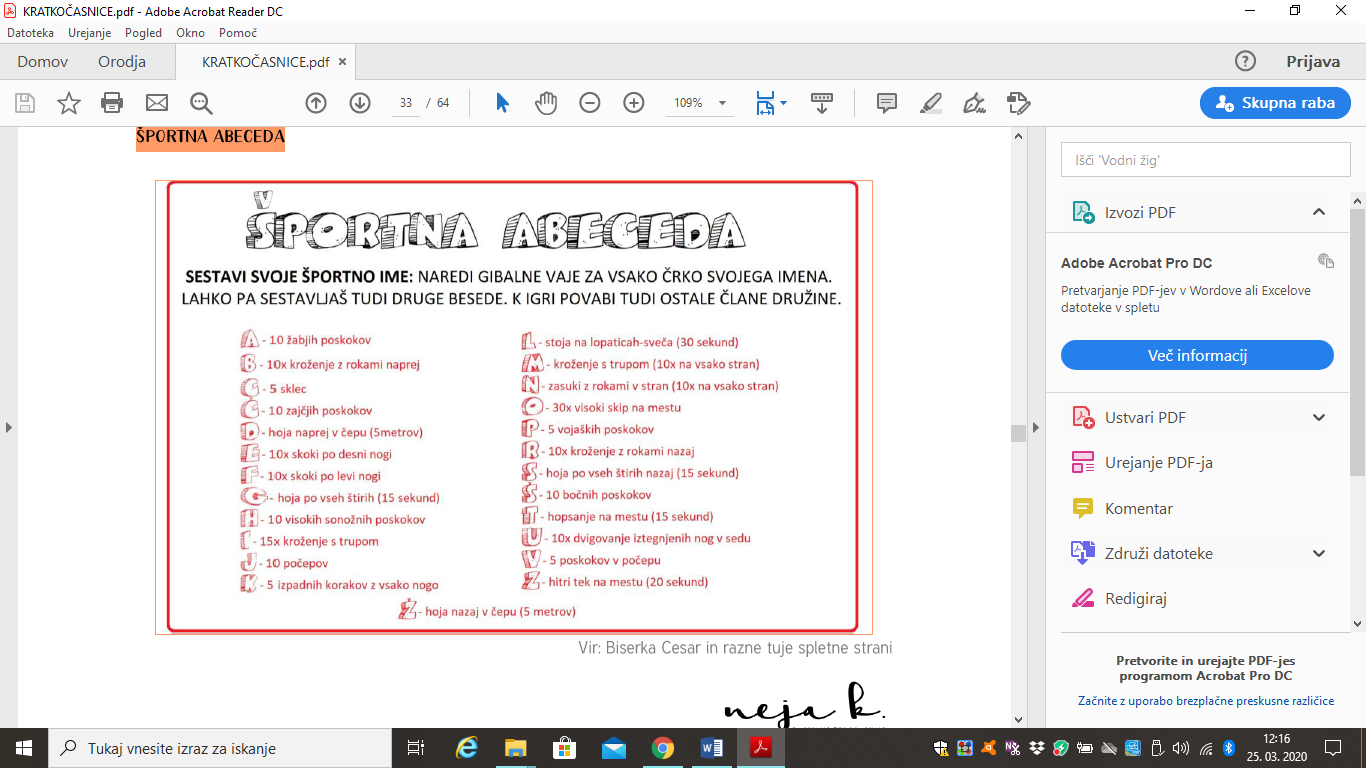 Ker še vedno rasteš in je skrb za zdravo in lepo hrbtenico izjemnega pomena, se boš danes posvetil prav tej. Pošiljam ti povezavo do video posnetka, na katerem so vaje za hrbtenico.https://www.youtube.com/watch?v=PE7TaH2Hgfw